Пояснительная записка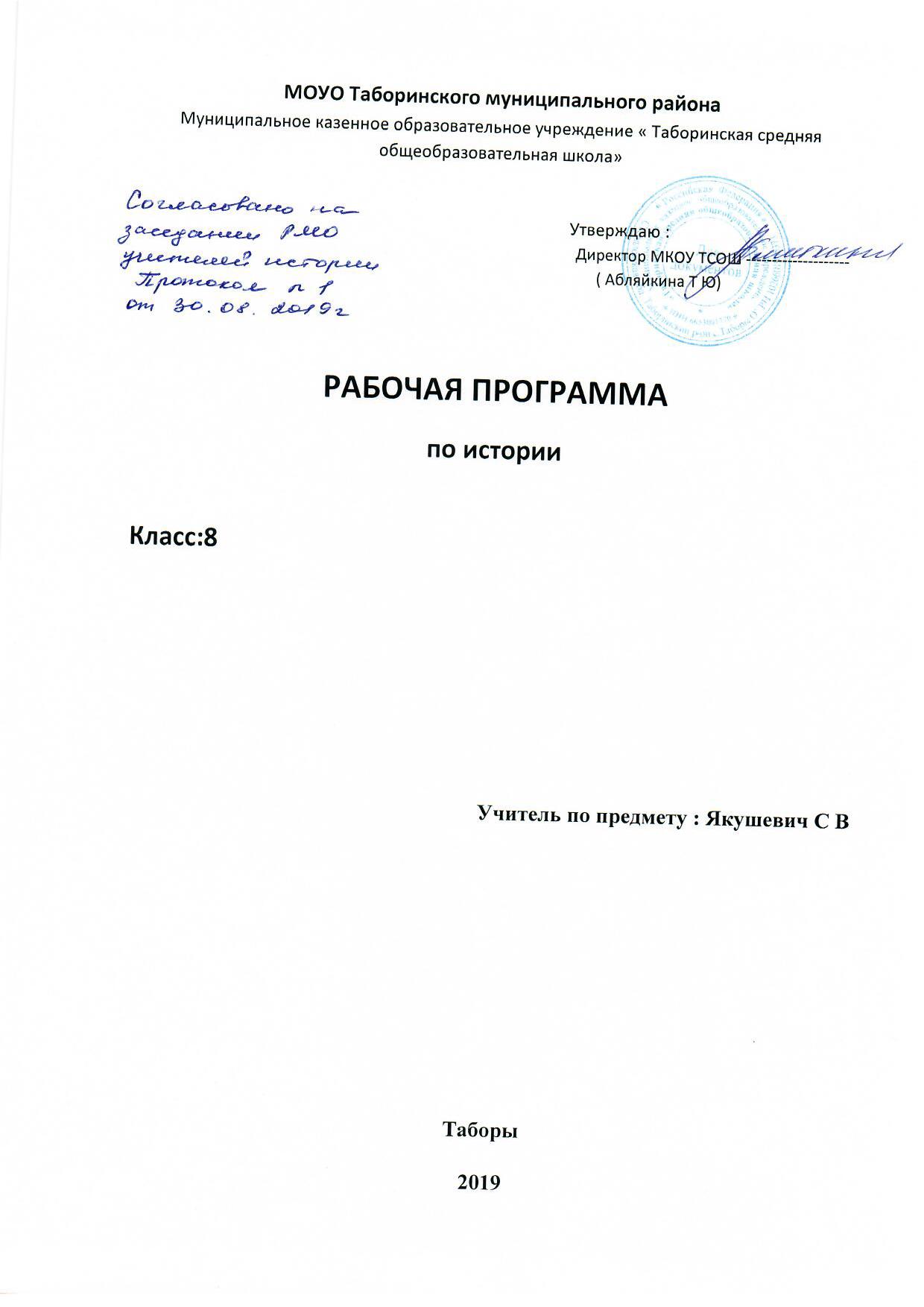 Рабочая программа по истории 8 класс составлена на основе следующих нормативных документов:Федеральный государственный образовательный стандарт основного общего образования; Федеральный закон от 29 декабря 2012 года №273-Ф3 «Об образовании в Российской Федерации» с последующими изменениями;Примерная программа по учебным предметам. История. 5-9 классы – М.: Просвещение;Всеобщая история. 5-9 класс. Рабочие программы. Предметная линия учебников Новая история 7-8 кл.» под редакцией А.Я. Юдовской  и Л.М Ванюшкиной. М.; Просвещение, История России авторская программа  к предметной линии учебников Н. М. Арсентьева, А. А. Данилова и др. под редакцией А. В. Торкунова в основной школе (6—10 классы), М.; ПросвещениеСписок учебников ОО, соответствующий Федеральному перечню учебников, утвержденных, рекомендованных (допущенных) к использованию в образовательном процессе в образовательных организациях на 2019-2020 учебный год, реализующих программы основного общего образования.Рабочая программа конкретизирует содержание предметных тем образовательного стандарта, дает распределение учебных часов по разделам курса с учетом ФГОС, логики учебного процесса, возрастных особенностей учащихся. Рабочая программа способствует реализации единой концепции исторического образования.  Основной направленностью программы курса является воспитание патриотизма, гражданственности, уважения к истории и традициям, к правам и свободам человека, освоение исторического опыта, норм ценностей, которые необходимы для жизни в современном обществе. Рабочая программа ориентирована на овладение обучающимися универсальными учебными действиями по истории.   Цели курса:    Формировать у учащихся полное представление об историческом пути  России и других стран мира, судьбах населяющих их народов, основных этапах, важнейших событиях и крупных деятелях отечественной и мировой истории. Задачами курса:является формирование следующих умений учащихся: определять и объяснять понятия;выделять главную мысль, идею в учебнике и рассказе учителя, в докладе одноклассников, письменном тексте, документе;рассматривать общественные явления в развитии. В конкретно-исторических проявлениях, применяя принцип историзма;раскрывать во взаимосвязи и взаимозависимости явления экономики, политики, культуры, искусства;анализировать исторические явления, процессы, факты;обобщать и систематизировать полученную информацию;давать на основе анализа конкретного материала научные объяснения сущности фактов и связей между ними;осуществлять перенос знаний (межпредметные и внутрипредметные связи), решать ситуативные задачи, в том числе на основе анализа действительности и собственного социального опыта;определять личную точку зрения, уметь её формулировать и аргументировать, осуществлять оценочные суждения;обладать необходимыми коммуникативными умениями: владеть устной и письменной речью, вести диалог, грамотно строить монологическую речь, участвовать в дискуссии. Формулировать вопрос, сжато давать ответ, выступать с сообщениями. Докладами, писать рецензии;участвовать в групповых формах работы, в ролевых играх;определять цели своей деятельности и предоставлять её результаты;выбирать и использовать нужные средства для учебной деятельности;осуществлять самоконтроль и самооценку.Для изучения обязательного изучения учебного предмета истории в 8 классе отводится  70 часов – 35 недель из расчета 2 у/ч в неделю. Всеобщая история и история Отечества.   программа рассчитана на 68 часов: ( Всеобщая история – 27 часов, история Отечества 42 часа).Содержание учебного предмета:Учебно-тематический планИСТОРИЯ НОВОГО ВРЕМЕНИ. XVIII в. (27 ч.)Новое время: понятие и хронологические рамки. Век Просвещения: развитие естественных наук, французские просветители XVIII в. Война североамериканских колоний за независимость. Образование Соединенных Штатов Америки; «отцы-основатели».Французская революция XVIII в.: причины, участники. Начало и основные этапы революции. Политические течения и деятели революции. Программные и государственные документы. Революционные войны. Итоги и значение революции.Европейская культура XVI—XVIII вв. Развитие науки: переворот в естествознании, возникновение новой картины мира; выдающиеся ученые и изобретатели. Высокое Возрождение: художники и их произведения. Мир человека в литературе раннего Нового времени. Стили художественной культуры XVII—XVIII вв. (барокко, классицизм). Становление театра. Международные отношения середины XVII—XVIII в. Европейские конфликты и дипломатия. Семилетняя война. Разделы Речи Посполитой. Колониальные захваты европейских держав.Страны Востока в XVI—XVIII вв.Османская империя: от могущества к упадку. Индия: держава Великих Моголов, начало проникновения англичан, британские завоевания. Империя Цинь в Китае. Образование централизованного государства и установление сегуната Токугава в Японии.ИСТОРИЯ  РОССИИ XVIII в. (42часа)	Россия в конце XVII — первой четверти XVIII в.  Политическая карта мира к началу XVIII в. Новые формы организации труда в передовых странах.      Формирование мировой торговли и предпосылок мирового разделения труда. Новый характер взаимоотношений между Востоком  и Западом. Политика колониализма. Роль и место России  в мире.  Предпосылки масштабных реформ. А. Л. Ордин-Нащокин. В. В. Голицын.  Начало царствования Петра I. Азовские походы. Великое посольство.   Особенности абсолютизма в Европе и России. Преобразования Петра I. Реформы местного управления: городская  и областная (губернская) реформы. Реформы государственного управления: учреждение Сената, коллегий, органов  надзора и суда. Реорганизация армии: создание флота, рекрутские наборы, гвардия. Указ о единонаследии.  Церковная реформа. Упразднение патриаршества, учреждение Синода. Старообрядчество при Петре I. Положение протестантов, мусульман, буддистов, язычников.  Оппозиция реформам Петра I. Дело царевича Алексея.  Развитие промышленности. Мануфактуры и крепостной труд. Денежная и налоговая реформы. Подушная подать. Ревизии. Особенности российского крепостничества  в XVIII в. и территория его распространения.  Российское общество в Петровскую эпоху. Изменение  социального статуса сословий и групп: дворянство, духовенство, купечество, горожане, крестьянство, казачество.  Зарождение чиновничье-бюрократической системы. Табель  о рангах.  Правовой статус народов и территорий империи: Украина, Прибалтика, Поволжье, Приуралье, Северный Кавказ,  Сибирь, Дальний Восток.  Социальные и национальные движения в первой четверти XVIII в. Восстания в Астрахани, Башкирии, на Дону.  Религиозные выступления.   Россия в системе европейских и мировых международных связей. Внешняя политика России в первой четверти  XVIII в. Северная война: причины, основные события, итоги. Ништадтский мир. Прутский и Каспийский походы.  Провозглашение России империей. Формирование системы  национальных интересов Российской империи на международной арене, рост её авторитета и влияния на мировой  арене.	Культурное пространство империи в первой четверти  XVIII в.  Культура и нравы. Повседневная жизнь и быт правящей элиты и основной массы населения. Нововведения, европеизация, традиционализм. Просвещение и научные знания.   Введение гражданского шрифта и книгопечатание. Новое  летоисчисление. Первая печатная газета «Ведомости». Ассамблеи, фейерверки.  Санкт-Петербург — новая столица. Кунсткамера. Создание сети школ и специальных учебных заведений. Основание Академии наук и университета. Развитие техники. Строительство городов, крепостей, каналов.  Литература, архитектура и изобразительное искусство.  Петровское барокко. Итоги, последствия и значение петровских преобразований. Образ Петра I в русской истории и культуре.  Человек в эпоху модернизации. Изменения в повседневной жизни сословий и народов России.  После Петра Великого: эпоха дворцовых переворотов.  Изменение места и роли России в Европе. Отношения с Османской империей в политике европейских стран  и России.  Дворцовые перевороты: причины, сущность, последствия. Фаворитизм. Усиление роли гвардии. Екатерина I.   Пётр II. «Верховники». Анна Иоанновна. Кондиции — попытка ограничения абсолютной власти. Иоанн Антонович. Елизавета Петровна. Пётр III.   Внутренняя политика в 1725—1762 гг. Изменение системы центрального управления. Верховный тайный совет. Кабинет министров. Конференция при высочайшем дворе.   Расширение привилегий дворянства. Манифест о вольности дворянства. Ужесточение политики в отношении крестьянства, казачества, национальных окраин. Изменения   в системе городского управления.   Начало промышленного переворота в Европе и экономическое развитие России. Экономическая и финансовая   политика. Ликвидация внутренних таможен. Развитие мануфактур и торговли. Учреждение Дворянского и Купеческого банков. Национальная и религиозная политика в 1725—1762 гг.  Внешняя политика в 1725—1762 гг. Основные направления внешней политики. Россия и Речь Посполитая.   Русско-турецкая война 1735—1739 гг. Русско-шведская   война 1741—1742 гг. Начало присоединения к России   казахских земель. Россия в Семилетней войне 1756— 1763 гг. П. А. Румянцев. П. С. Салтыков. Итоги внешней  политики.	Российская империя в период правления Екатерины II.   Россия в системе европейских и международных связей. Основные внешние вызовы. Научная революция второй половины XVIII в. Европейское Просвещение и его роль в формировании политики ведущих держав и России. Внутренняя политика Екатерины II. Просвещённый абсолютизм. Секуляризация церковных земель. Проекты реформирования России. Уложенная комиссия. Вольное экономическое общество. Губернская реформа. Жалованные грамоты дворянству и городам. Экономическая и финансовая политика правительства. Рост городов. Развитие мануфактурного производства. Барщинное и оброчное крепостное хозяйство. Крупные предпринимательские династии. Хозяйственное освоение  Новороссии, Северного Кавказа, Поволжья, Урала. Социальная структура российского общества. Сословное самоуправление. Социальные и национальные движения. Восстание под предводительством Емельяна Пугачёва. Народы Прибалтики, Польши, Украины, Белоруссии, Поволжья, Новороссии, Северного Кавказа, Сибири, Дальнего Востока, Северной Америки в составе Российской империи. Немецкие переселенцы. Национальная политика. Русская православная церковь, католики и протестанты. Положение мусульман, иудеев, буддистов. Основные направления внешней политики. Восточный вопрос и политика России. Русско-турецкие войны. Присоединение Крыма. «Греческий проект». Участие России в разделах Речи  Посполитой. Воссоединение Правобережной Украины с Левобережной Украиной. Вхождение в состав России Белоруссии и Литвы. Формирование основ глобальной внешней политики России. Отношения с азиатскими странами и народами. Война за независимость в Северной Америке и Россия. Французская революция конца XVIII в. и политика противостояния России революционным движениям в Европе. Расширение территории России и укрепление её международного положения.  Россия — великая европейская держава.	Россия при Павле I.    Изменение порядка престолонаследия. Ограничение  дворянских привилегий. Ставка на мелкопоместное дворянство. Политика в отношении крестьян. Комиссия для составления законов Российской империи. Внешняя политика Павла I. Участие России в антифранцузских коалициях. Итальянский и Швейцарский походы А. В. Суворова. Военные экспедиции Ф. Ф. Ушакова. Заговор 11 марта 1801 г. и убийство императора Павла I.	Культурное пространство империи. Повседневная жизнь  сословий в XVIII в.  Образование и наука в XVIII в. Влияние идей Просвещения на развитие образования и науки в России. Зарождение общеобразовательной школы. Основание Московского университета и Российской академии художеств. Смольный институт благородных девиц. Кадетский (шляхетский)корпус. Деятельность Академии наук. И. И. Шувалов. М. В. Ломоносов. Развитие естественных и гуманитарных наук. Становление русского литературного языка. Географические экспедиции. Достижения в технике. Литература. Живопись. Театр. Музыка. Архитектура и скульптура. Начало ансамблевой застройки городов. Перемены в повседневной жизни населения Российской империи. Сословный характер культуры и быта. Европеизация дворянского быта. Общественные настроения. Жизнь в дворянских усадьбах. Крепостные театры. Одежда и мода. Жилищные условия разных слоёв населения, особенности питания.Тематическое планирование по истории 8 класс.История РоссииПланируемые результаты освоения учебного предмета. Личностные результаты: формирование основ гражданской, этнонациональной, социальной, культурной самоидентификации личности обучающегося; усвоение базовых национальных ценностей современного российского общества: гуманистических и демократических ценностей, идей мира и взаимопонимания между народами, людьми разных культур; воспитание уважения к историческому наследию народов России; восприятие традиций исторического диалога, сложившихся в поликультурном, полиэтничном и многоконфессиональном Российском государстве. формирование важнейших культурно-исторических ориентиров для гражданской, этнонациональной, социальной, культурной самоидентификации личности, (включая когнитивный, эмоционально-ценностный и поведенческий компоненты); формирование представления о территории и границах России, знание основных исторических событий развития государтвенности и общества; знание истории края, его достижений и культурных традиций; формирование гражданской позиции, патриотических чувств и чувство гордости за свою страну; формирование способности принимать решения в проблемной ситуации на основе переговоров; воспитание уважения к истории, культурным и историческим памятникам уважение к другим народам России и мира и принятие их, формирование межэтнической толерантности, готовности к равноправному сотрудничеству; формирование умения строить жизненные планы с учётом конкретных социально-исторических, политических и экономических условий; развитие устойчивого познавательного интереса и становление смыслообразующей функции познавательного мотива; формирование готовности к выбору профильного образования. . Метапредметныеразвитие умения искать, анализировать, сопоставлять и оценивать содержащуюся в различных источниках информацию о событиях и явлениях прошлого и настоящего, способностей определять и аргументировать своё отношение к ней; формирование способности ставить новые учебные цели и задачи, планировать их реализацию, в том числе во внутреннем плане; формирование навыков контролировать и оценивать свои действия как по результату, так и по способу действия, вносить соответствующие коррективы в их выполнение; формирование способности к проектированию; практическое освоение обучающимися основ проектно-исследовательской деятельности; формирование умений работать в группе; формирование навыков по организации и планированию учебного сотрудничества с учителем и сверстниками; формирование умений действовать с учётом позиции другого, согласовывать свои действия; устанавливать и поддерживать необходимые контакты с другими людьми; приобретение опыта регуляции собственного речевого поведения как основы коммуникативной компетентности; создание условий для практического освоению морально-этических и психологических принципов общения и сотрудничества; формирование умений развития стратегий смыслового чтения и работе с информацией; умения работать с текстами, преобразовывать и интерпретировать содержащуюся в них информацию, в том числе: систематизировать, сопоставлять, анализировать, обобщать и интерпретировать информацию, содержащуюся в готовых информационных объектах; выделять главную и избыточную информацию, выполнять смысловое свёртывание выделенных фактов, мыслей; представлять информацию в сжатой словесной форме (в виде плана или тезисов) и в наглядно-символической форме (в виде таблиц, графических схем и диаграмм, карт понятий — концептуальных диаграмм, опорных конспектов); заполнять и дополнять таблицы, схемы, диаграммы, тексты. усовершенствование умения передавать информацию в устной форме, сопровождаемой аудиовизуальной поддержкой, и в письменной форме гипермедиа (т. е. сочетания текста, изображения, звука, ссылок между разными информационными компонентами). формирование умения использовать информацию для установления причинно-следственных связей и зависимостей, объяснений и доказательств фактов в различных учебных и практических ситуациях, ситуациях моделирования и проектирования. формирование умения самостоятельно контролировать своё время и управлять им; формирование умения адекватно оценивать правильность выполнения действия и вносить необходимые коррективы в исполнение как в конце действия, так и по ходу его реализации; формирование умения осуществлять расширенный поиск информации с использованием ресурсов библиотек и Интернета; формирование стремления устанавливать и сравнивать разные точки зрения, прежде чем принимать решения и делать выбор; учитывать разные мнения и стремиться к координации различных позиций в сотрудничестве; формирование умения формулировать собственное мнение и позицию, аргументировать и координировать её с позициями партнёров в сотрудничестве при выработке общего решения в совместной деятельности, спорить и отстаивать свою позицию не враждебным для оппонентов образом; формирование умения планировать и выполнять учебное исследование и учебный проект, используя оборудование, методы и приёмы, адекватные исследуемой проблеме; формирование умения распознавать и ставить вопросы, ответы на которые могут быть получены путём научного исследования, отбирать адекватные методы исследования, формулировать вытекающие из исследования выводы; формирование умения использовать некоторые методы получения знаний, характерные для социальных и исторических наук: постановка проблемы, опросы, описание, сравнительное историческое описание, объяснение, использование статистических данных, интерпретация фактов; формирование умения ясно, логично и точно излагать свою точку зрения, использовать языковые средства, адекватные обсуждаемой проблеме; формирование умения отличать факты от суждений, мнений и оценок, критически относиться к суждениям, мнениям, оценкам, реконструировать их основания; формирование умения видеть и комментировать связь научного знания и ценностных установок, моральных суждений при получении, распространении и применении научного знания. формирование умения преобразовывать текст, используя новые формы представления информации: формулы, графики, диаграммы, таблицы (в том числе динамические, электронные, в частности в практических задачах), переходить от одного представления данных к другому; формирование умения связывать информацию, обнаруженную в тексте, со знаниями из других источников; оценивать утверждения, сделанные в тексте, исходя из своих представлений о мире; находить доводы в защиту своей точки зрения; формирование умения подвергать сомнению достоверность имеющейся информации на основе имеющихся знаний, жизненного опыта, обнаруживать недостоверность получаемой информации, пробелы в информации и находить пути восполнения этих пробелов; формирование умения выявлять противоречивую, конфликтную информацию в работе с одним или несколькими источниками формирование умения давать определения понятиям; формирование умения устанавливать причинно-следственные связи; формирование умения обобщать понятия - осуществлять логическую операцию перехода от видовых признаков к родовому понятию, формирование умения строить логическое рассуждение, включающее установление причинно-следственных связей. Предметные результаты:локализовать во времени хронологические рамки и рубежные события Нового времени как исторической эпохи, основные этапы отечественной и всеобщей истории Нового времени; соотносить хронологию истории России и всеобщей истории в Новое время; использовать историческую карту как источник информации о границах России и других государств в Новое время, об основных процессах социально-экономического развития, о местах важнейших событий, направлениях значительных передвижений - походов, завоеваний, колонизации и др.; анализировать информацию различных источников по отечественной и всеобщей истории Нового времени; составлять описание положения и образа жизни основных социальных групп в России и других странах в Новое время, памятников материальной и художественной культуры; рассказывать о значительных событиях и личностях отечественной и всеобщей истории Нового времени; систематизировать исторический материал, содержащийся в учебной и дополнительной литературе по отечественной и всеобщей истории Нового времени; раскрывать характерные, существенные черты: экономического и социального развития России и других стран в Новое время; эволюции политического строя (включая понятия «монархия», «самодержавие», «абсолютизм» и др.); развития общественного движения («консерватизм», «либерализм», «социализм»); представлений о мире и общественных ценностях; д) художественной культуры Нового времени; объяснять причины и следствия ключевых событий и процессов отечественной и всеобщей истории Нового времени (социальных движений, реформ и революций, взаимодействий между народами и др.); сопоставлять развитие России и других стран в Новое время, сравнивать исторические ситуации и события; давать оценку событиям и личностям отечественной и всеобщей истории Нового времени. Система оценки планируемых результатов.Критерии и нормы оценки знаний, умений и навыков учащихсяКритериями при оценке ответа являются:- ясность и точность ответа,- полнота ответа;- последовательность, логичность;- обоснованность суждений;- использование конкретных примеров, карт;- завершенность ответа (выводы по излагаемому вопросу).Оценка устных ответов.Отметка «5» ставится, если ученик: полно излагает материал, обнаруживает его понимание, может обосновать свои суждения, привести необходимые примеры не только по учебнику, но и по дополнительным источникам, сделать выводы и провести сравнение с раннее пройденным материалом; излагает материал последовательно, логично, умеет быстро ориентироваться по карте (в необходимых случаях)Отметка «4» ставится, если ученик дает ответ удовлетворяющий тем же требованиям, что и отметка «5», но допускает незначительные ошибки (1-2), которые сам исправляет при помощи учителя.Отметка «3» ставится, если ученик обнаруживает знания и понимание основных положений темы, но излагает материал на полно и допускает неточности в определении понятий или формулировке предложений; не умеет глубоко и доказательно обосновать свои суждения и привести примеры; излагает материал непоследовательно; допускает ошибки при использовании карты (по необходимости).Отметка «2» ставится, если ученик обнаруживает незнание большей части соответствующего раздела изучаемого материала, допускает ошибки в формулировке основных понятий, искажает их смысл, беспорядочно излагает материал, не ориентируется по карте.Оценка письменных ответов.Отметка «5» ставится, если ученик полно отвечает на поставленные вопросы, обнаруживает понимание материала, умеет обосновать свои суждения, приводит примеры из дополнительных источников, делает выводы, основываясь на знаниях предыдущего материала.Отметка «4» ставится, если ученик дает ответ удовлетворяющий тем же требованиям, что и отметка «5», но допускает незначительные ошибки или неточности в излагаемом материалеОтметка «3» ставится, если ученик обнаруживает знания и понимание основных положений темы, но излагает материал на полно и допускает неточности в определении понятий или формулировке предложений; не умеет глубоко и доказательно обосновать свои суждения и привести примеры; излагает материал непоследовательно.Отметка «2» ставится, если ученик обнаруживает незнание большей части соответствующего раздела изучаемого материала, допускает ошибки в формулировке основных понятий, искажает их смысл, беспорядочно излагает материал, не умеет рассуждать, доказывать, делать выводы.№ п/пТема разделаКоличество часовВсеобщая историяВсеобщая история271Вводный урок12Эпоха Просвещения. Время преобразований.183Традиционные общества Востока. Начало европейской колонизации.8История РоссииИстория России421Эпоха реформ Петра I152Россия после Петра Великого53«Золотой век» Екатерины II.214Итоговый контроль2№п/п Кол-во часовТема и тип урокаСодержаниеХарактеристика основных видов деятельности ученика№п/п Кол-во часовТема и тип урокаСодержаниеПредметныеМетапредметные УУДЛичностные УУДХарактеристика основных видов деятельности ученика1-22ч.Век Просвещения. Стремление к царству разумаПросветители XVIII в. - продолжатели дела гуманистов эпохи Возрождения. Идеи Просвещения как мировоззрение укрепляющей свои позиции буржуазии. Ценности просветителей. Образование как решающий ресурс развития общества. Идеи прогресса и веры в безграничные возможности человекаНаучатся определять термины: эпоха Просвещения, разделение властей, просвещенный абсолютизм.Получат возможность научиться: характеризовать предпосылки Просвещения, объяснять основные идеи просветителей и их общественное значение.Регулятивные: адекватно воспринимают предложения и оценку учителей, товарищей и родителейПознавательные: выбирают наиболее эффективные способы решения задач, контролируют и оценивают процесс и результат деятельностиКоммуникативные: договариваются о распределении ролей и функций в совместной деятельностиОпределяют свою личностную позицию, адекватную дифференцированную самооценку своих успехов в учебеДоказывать, что образование стало осознаваться некоторой частью общества как ценность. Раскрывать смысл учений Дж. Локка, Ш. Монтескьё, Вольтера, Ж.-Ж. Руссо.Соотносить ценности, идеи Просвещения и их проявление в творчестве деятелей эпохи. Формировать образ нового человека на основе героев авторов эпохи Просвещения. Доказывать динамику духовного развития человека благодаря достижениям культуры Просвещения.3-42чХудожественная культура Европы эпохи ПросвещенияВера человека в собственные возможности. Поиск идеала, образа героя эпохи. Образ человека новой эпохиНаучатся определять термины: эпоха Просвещения, разделение властей, просвещенный абсолютизм.Получат возможность научиться: характеризовать предпосылки Просвещения, объяснять основные идеи просветителей и их общественное значение.Регулятивные: адекватно воспринимают предложения и оценку учителей, товарищей и родителейПознавательные: выбирают наиболее эффективные способы решения задач, контролируют и оценивают процесс и результат деятельностиКоммуникативные: договариваются о распределении ролей и функций в совместной деятельностиОпределяют свою личностную позицию, адекватную дифференцированную самооценку своих успехов в учебеДоказывать, что образование стало осознаваться некоторой частью общества как ценность. Раскрывать смысл учений Дж. Локка, Ш. Монтескьё, Вольтера, Ж.-Ж. Руссо.Соотносить ценности, идеи Просвещения и их проявление в творчестве деятелей эпохи. Формировать образ нового человека на основе героев авторов эпохи Просвещения. Доказывать динамику духовного развития человека благодаря достижениям культуры Просвещения.51ч.Входная контрольная работаНаучатся применять полученные ранее знания на практикеРегулятивные: планируют свои действия в соответствии с поставленной задачей и условиями ее реализации, оценивают правильность выполнения действийПознавательные: самостоятельно выделяют и формулируют познавательную цель, используют общие приемы решения поставленных задачКоммуникативные:аргументируют свою позицию и координируют ее с позициями партнеров в сотрудничестве при выработке общего решения в совместной деятельностиВыражают устойчивые эстетические предпочтения и ориентации на искусство, как значимую сферу человеческойОбобщать и систематизировать изученный материал.6-72ч.Промышленный переворот в АнглииАграрная революция в Англии. Складывание новых отношений в английской деревне. Развитие капиталистического предпринимательства в деревне. Промышленный переворот в Англии, его предпосылки и особенности. Техническая и социальная сущность промышленного переворота. Внедрение машинной техники.. Появление фабричного производства: труд и быт рабочих. Формирование основных классов капиталистического общества: промышленной буржуазии и пролетариата. Социальные движения протеста рабочих (луддизм). Цена технического прогресса.Научатся давать определения понятиям: аграрная революция, промышленный переворот, фабрика.Получат возможность научиться: анализировать и выделять главное, использовать карту как источник информации, составлять план и таблицу.Регулятивные: ставят учебную задачу, определяют последовательность промежуточных целей с учетом конечного результата, составляют план и алгоритм действийПознавательные: самостоятельно выделяют и формулируют познавательные цели, используют общие приемы решения задачКоммуникативные: допускают возможность различных точек зрения, в том числе не совпадающих с их собственной, и ориентируются на позицию партнера в общении и взаимодействииПроявляют устойчивый учебно-познавательный интерес к новым общим способам решения задачВыделять основные понятия урока и раскрывать их смысл.Разрабатывать проект об изобретениях, давших толчок развитию машинного производства.Составить рассказ об одном дне рабочего ткацкой фабрики.81ч.Английские колонии в Северной АмерикеРаспространение европейской цивилизации за Атлантику. Первые колонии в Северной Америке и их жители. Колониальное общество и хозяйственная жизнь. Управление колониями. Формирование североамериканской нации. Идеология американского общества. Культура и общественная жизнь в колониях. Конфликт с метрополией. Патриотические организации колонистов.Научатся определять термины: колония, метрополия, пилигрим, идеология.Получат возможность научиться: работать с историческими источниками, анализировать и выделять главное в тексте, использовать карту как источник информации.Регулятивные: учитывают установленные правила в планировании и контроле способа решения, осуществляют пошаговый контроль.Познавательные: самостоятельно создают алгоритмы деятельности при решении проблемы различного характераКоммуникативные: учитывают разные мнения и стремятся к координации различных позиций в сотрудничестве, формулируют собственное мнение и позициюВыражают адекватное понимание причин успеха/неуспеха учебной деятельности.9-102ч.Война за независимость. Создание Соединенных Штатов Америки.Причины войны североамериканских колоний за свободу и справедливость. Первый Континентальный конгресс и его последствия. Т. Джефферсон и Дж. Вашингтон. Патриоты и лоялисты. Декларация независимости США. Образование США. Историческое значение образования США.Научатся определять термины: конституция, суверенитет, республика, федерация.Получат возможность научиться: работать с историческими источниками, анализировать и выделять главное в текстеРегулятивные: ставят учебные задачи на основе соотнесения того, что уже известно и усвоено, и того, что еще неизвестно.Познавательные: самостоятельно выделяют и формулируют познавательную цель.Коммуникативные: формулируют собственное мнение и позицию, задают вопросы, строят понятные для партнера высказыванияОсмысливают гуманистические традиции и ценности современного обществаРассказывать об основных идеях, которые объединили колонистов. Характеризовать и сравнивать идеи, деятельность Т. Джефферсона и Дж. Вашингтона.Объяснять историческоезначение образования Соединённых Штатов Америки.11-122ч.Франция в XVIII веке. Причины и начало Французской революцииУскорение социально-экономического развития Франции в XVIIJ в. Изменения в социальной структуре, особенности формирования французской буржуазии. Особенности положения третьего сословия. Французская революция как инструмент разрушения традиционного порядка в Европе.. Падение Бастилии - начало революции.Научатся определять термины: сословие, кризис, Национальное собрание, Учредительное собраниеПолучат возможность научиться: характеризовать причины и предпосылки революции, определять причинно-следственные связи, систематизировать изученный материал.Регулятивные: ставят учебную задачу, определяют последовательность промежуточных целей с учетом конечного результата, составляют план и алгоритм действийПознавательные: самостоятельно выделяют и формулируют познавательные цели, используют общие приемы решения задачКоммуникативные: допускают возможность различных точек зрения, в том числе не совпадающих с их собственной, и ориентируются на позицию партнера в общении и взаимодействииПроявляют устойчивый учебно-познавательный интерес к новым общим способам решения задачРассказывать о состоянии общества накануне революции.Объяснять влияние Просвещения на социальное развитие.Оценивать деятельность лидеров революционных событий.13-142ч.Французская революция. От монархии к республикеПоход на Версаль. Главные положения Декларации прав человека и гражданина. Конституция 1791г. Якобинский клуб. Законодательное собрание. Начало революционных войн. Свержение монархии. Организация обороны. Коммуна Парижа. Провозглашение республики. Казнь Людовика XVI: политический и нравственный аспекты. Неоднородность лагеря революции. Контрреволюционные мятежи. Якобинская диктатура и террор.Научатся определять термины: жирондисты, якобинцы, правые, левые, диктатура, гильотина.Получат возможность научиться: анализировать причины революции, анализировать текст исторического документа.Регулятивные: учитывают установленные правила в планировании и контроле способа решения, осуществляют пошаговый контроль.Познавательные: самостоятельно создают алгоритмы деятельности при решении проблемы различного характераКоммуникативные: учитывают разные мнения и стремятся к координации различных позиций в сотрудничестве, формулируют собственное мнение и позициюВыражают адекватное понимание причин успеха/неуспеха учебной деятельностиАнализировать состояние и трудности общества в период революционных событий.Объяснять, как реализовывались интересы и потребности общества в ходе революции.15-183ч.Великая французская революция. От якобинской диктатуры к 18 брюмера Наполеона БонапартаДвижение санкюлотов и раскол среди якобинцев. Термидорианский переворот и расправа с противниками. Причины падения якобинской диктатуры. Конституция 1795 г. Войны Директории. Генерал Бонапарт: военачальник, личность. Военные успехи Франции. Государственный переворот 9-10 ноября 1799 г. и установление консульства. Значение Великой французской революции..Научатся определять термины: умеренные, Директория, термидорианцы.Получат возможность научиться: систематизировать изученный материал, выделять главное, устанавливать причинно-следственные связи.Регулятивные: принимают и сохраняют учебную задачу, учитывают выделенные учителем ориентиры действия в новом учебном материале в сотрудничестве с учителем.Познавательные: ставят и формулируют проблему урока, самостоятельно создают алгоритм деятельности при решении проблемКоммуникативные: проявляют активность во взаимодействии для решения коммуникативных и познавательных задач (задают вопросы, формулируют свои затруднения, предлагают помощь и сотрудничество)Имеют целостный, социально ориентированный взгляд на мир в единстве и разнообразии народов, культур, религий.Доказывать, что любая революция — это бедствия и потери для общества.Доказывать необоснованность жестоких методов якобинцев.Выделять причины установления консульства во Франции.Выполнять самостоятельную работу с опорой на содержание изученной главы учебника.19Повседневная жизньЕвропейское население и основные черты повседневной жизни. Главные беды - эпидемии, голод и войны Продолжительность жизни. Личная гигиена. «Столетия редкого человека». Короткая жизнь женщины. Революция в еде и питании. Искусство кулинарии. Домоведение. Революция в одежде. Европейский город Нового времени, его роль в культурной жизни общества.Научатся определять термины: умеренные, Директория, термидорианцы.Получат возможность научиться: систематизировать изученный материал, выделять главное, устанавливать причинно-следственные связи.Регулятивные: принимают и сохраняют учебную задачу, учитывают выделенные учителем ориентиры действия в новом учебном материале в сотрудничестве с учителем.Познавательные: ставят и формулируют проблему урока, самостоятельно создают алгоритм деятельности при решении проблемКоммуникативные: проявляют активность во взаимодействии для решения коммуникативных и познавательных задач (задают вопросы, формулируют свои затруднения, предлагают помощь и сотрудничество)Имеют целостный, социально ориентированный взгляд на мир в единстве и разнообразии народов, культур, религий.Доказывать, что любая революция — это бедствия и потери для общества.Доказывать необоснованность жестоких методов якобинцев.Выделять причины установления консульства во Франции.Выполнять самостоятельную работу с опорой на содержание изученной главы учебника.20-212ч.Государства Востока: традиционные общество в эпоху раннего нового времениЗемля принадлежит государству. Деревенская община и её отличия в разных цивилизациях Востока. Государство - регулятор хозяйственной жизни. Замкнутость сословного общества. Разложение сословного строя. Города под контролем государства. Религии Востока - путь самосовершенствования.Научатся определять термины: самурай, конфуцианство, буддизм, синтоизм, могол, клан, сипай, богдыхан, колонизация, регламентация.Получат возможность научиться: раскрывать особенности развития стран Востока в Новое время, характеризовать отношения европейской и восточной цивилизаций.Регулятивные: планируют свои действия в соответствии с поставленной задачей и условиями ее реализации, в том числе во внутреннем планеПознавательные: ставят и формулируют проблему и цели урока; осознанно и произвольно строят сообщения в устной и письменной форме, в том числе творческого и исследовательского характераКоммуникативные: адекватно используют речевые средства для эффективного решения разнообразных коммуникативных задачОпределяют внутреннюю позицию обучающегося на уровне положительного отношения к образовательному процессу; понимают необходимость учения, выраженного в преобладании учебно-познавательных мотивов и предпочтении социального способа оценки знанийВыделять особенности традиционных обществ. Сравнивать традиционное общество с европейским. Характеризовать государства Востока и Европы.Характеризовать империю Великих Моголов. Анализировать политику Акбара.Сравнивать развитие Китая, Индии и Японии в Новое время.221ч.Османская империя: от могущества к упадку.Разрушение традиционности восточных обществ европейскими колонизаторами. Империя Великих Моголов в Индии. Бабур. Акбар и его политика реформ: «мир для всех». Кризис и распад империи Моголов. Основные события соперничества Португалии, Франции и Англии за Индию. Религии Востока: конфуцианство, буддизм, индуизм, синтоизм. Маньчжурское завоевание Китая. Общественное устройство Цинской империи. «Закрытие» Китая. Направления русско-китайских отношений. Китай и Европа: культурное влияние. Правление сёгунов в Японии. Сёгунат Токугава. Сословный характер общества. Самураи и крестьяне. «Закрытие» Японии. Русско-японские отношенияНаучатся определять термины: самурай, конфуцианство, буддизм, синтоизм, могол, клан, сипай, богдыхан, колонизация, регламентация.Получат возможность научиться: раскрывать особенности развития стран Востока в Новое время, характеризовать отношения европейской и восточной цивилизаций.Регулятивные: планируют свои действия в соответствии с поставленной задачей и условиями ее реализации, в том числе во внутреннем планеПознавательные: ставят и формулируют проблему и цели урока; осознанно и произвольно строят сообщения в устной и письменной форме, в том числе творческого и исследовательского характераКоммуникативные: адекватно используют речевые средства для эффективного решения разнообразных коммуникативных задачОпределяют внутреннюю позицию обучающегося на уровне положительного отношения к образовательному процессу; понимают необходимость учения, выраженного в преобладании учебно-познавательных мотивов и предпочтении социального способа оценки знанийВыделять особенности традиционных обществ. Сравнивать традиционное общество с европейским.231ч.Индия: держава Великих Моголов, начало проникновения англичан, британские завоевания.Разрушение традиционности восточных обществ европейскими колонизаторами. Империя Великих Моголов в Индии. Бабур. Акбар и его политика реформ: «мир для всех». Кризис и распад империи Моголов. Основные события соперничества Португалии, Франции и Англии за Индию. Религии Востока: конфуцианство, буддизм, индуизм, синтоизм. Маньчжурское завоевание Китая. Общественное устройство Цинской империи. «Закрытие» Китая. Направления русско-китайских отношений. Китай и Европа: культурное влияние. Правление сёгунов в Японии. Сёгунат Токугава. Сословный характер общества. Самураи и крестьяне. «Закрытие» Японии. Русско-японские отношенияНаучатся определять термины: самурай, конфуцианство, буддизм, синтоизм, могол, клан, сипай, богдыхан, колонизация, регламентация.Получат возможность научиться: раскрывать особенности развития стран Востока в Новое время, характеризовать отношения европейской и восточной цивилизаций.Регулятивные: планируют свои действия в соответствии с поставленной задачей и условиями ее реализации, в том числе во внутреннем планеПознавательные: ставят и формулируют проблему и цели урока; осознанно и произвольно строят сообщения в устной и письменной форме, в том числе творческого и исследовательского характераКоммуникативные: адекватно используют речевые средства для эффективного решения разнообразных коммуникативных задачОпределяют внутреннюю позицию обучающегося на уровне положительного отношения к образовательному процессу; понимают необходимость учения, выраженного в преобладании учебно-познавательных мотивов и предпочтении социального способа оценки знанийАнализировать политику Акбара.Характеризовать государства Востока и Европы.Характеризовать империю Великих Моголов.Работа с учебником.Работа с картой241ч.Империя Цин в Китае.Разрушение традиционности восточных обществ европейскими колонизаторами. Империя Великих Моголов в Индии. Бабур. Акбар и его политика реформ: «мир для всех». Кризис и распад империи Моголов. Основные события соперничества Португалии, Франции и Англии за Индию. Религии Востока: конфуцианство, буддизм, индуизм, синтоизм. Маньчжурское завоевание Китая. Общественное устройство Цинской империи. «Закрытие» Китая. Направления русско-китайских отношений. Китай и Европа: культурное влияние. Правление сёгунов в Японии. Сёгунат Токугава. Сословный характер общества. Самураи и крестьяне. «Закрытие» Японии. Русско-японские отношенияНаучатся определять термины: самурай, конфуцианство, буддизм, синтоизм, могол, клан, сипай, богдыхан, колонизация, регламентация.Получат возможность научиться: раскрывать особенности развития стран Востока в Новое время, характеризовать отношения европейской и восточной цивилизаций.Регулятивные: планируют свои действия в соответствии с поставленной задачей и условиями ее реализации, в том числе во внутреннем планеПознавательные: ставят и формулируют проблему и цели урока; осознанно и произвольно строят сообщения в устной и письменной форме, в том числе творческого и исследовательского характераКоммуникативные: адекватно используют речевые средства для эффективного решения разнообразных коммуникативных задачОпределяют внутреннюю позицию обучающегося на уровне положительного отношения к образовательному процессу; понимают необходимость учения, выраженного в преобладании учебно-познавательных мотивов и предпочтении социального способа оценки знанийХарактеризовать Китай.Работа с учебником.Работа с картой251ч.Образование централизованного государства и установление сегуната Токугава в Японии.Разрушение традиционности восточных обществ европейскими колонизаторами. Империя Великих Моголов в Индии. Бабур. Акбар и его политика реформ: «мир для всех». Кризис и распад империи Моголов. Основные события соперничества Португалии, Франции и Англии за Индию. Религии Востока: конфуцианство, буддизм, индуизм, синтоизм. Маньчжурское завоевание Китая. Общественное устройство Цинской империи. «Закрытие» Китая. Направления русско-китайских отношений. Китай и Европа: культурное влияние. Правление сёгунов в Японии. Сёгунат Токугава. Сословный характер общества. Самураи и крестьяне. «Закрытие» Японии. Русско-японские отношенияНаучатся определять термины: самурай, конфуцианство, буддизм, синтоизм, могол, клан, сипай, богдыхан, колонизация, регламентация.Получат возможность научиться: раскрывать особенности развития стран Востока в Новое время, характеризовать отношения европейской и восточной цивилизаций.Регулятивные: планируют свои действия в соответствии с поставленной задачей и условиями ее реализации, в том числе во внутреннем планеПознавательные: ставят и формулируют проблему и цели урока; осознанно и произвольно строят сообщения в устной и письменной форме, в том числе творческого и исследовательского характераКоммуникативные: адекватно используют речевые средства для эффективного решения разнообразных коммуникативных задачОпределяют внутреннюю позицию обучающегося на уровне положительного отношения к образовательному процессу; понимают необходимость учения, выраженного в преобладании учебно-познавательных мотивов и предпочтении социального способа оценки знанийСравнивать развитие Китая, Индии и Японии в Новое время.26-272ч.Итоговое повторение (2 часа) Основные проблемы и ключевые события Раннего Нового времениНаучатся: называть самые значительные события истории Нового времениПолучат возможность научиться: применять ранее полученные знания.Регулятивные: определяют последовательность промежуточных целей с учетом конечного результата, составляют план и алгоритм действий.Познавательные: ориентируются в разнообразии способов решения познавательных задач, выбирают наиболее эффективные из нихКоммуникативные: договариваются о распределении функций и ролей в совместной деятельности; задают вопросы, необходимые для организации собственной деятельности и сотрудничества с партнеромВыражают устойчивые эстетические предпочтения и ориентации на искусство, как значимую сферу человеческойВыявлять основные общественные и культурные процессы Нового времени. Отмечать уроки Нового времени.Выполнять самостоятельную работу с опорой на содержание изученного курса учебника.№ п/пКол-во часовТема раздела, урокаСодержание темыОсновные виды деятельностиобучающихсяПланируемые результаты в соответствии с ФГОСПланируемые результаты в соответствии с ФГОСПланируемые результаты в соответствии с ФГОС№ п/пКол-во часовТема раздела, урокаСодержание темыОсновные виды деятельностиобучающихсяПредметные УУДМетапредметные УУДЛичностные УУД1-2.1Раздел 1. Эпоха реформ Петра I (15 часов) Наследники Алексея МихайловичаВнутренняя и внешняя политика царя Федора Алексеевича, причины и результаты Стрелецкого бунта 1682 г.Выполнение заданий, направленных на диагностику и контроль знаний, полученных на предыдущие уроке. Составление развернутого плана характеристики правления Федора Алексеевича, высказывание оценочного суждения об отмене местничества. Определение причин Стрелецкого бунта 1682 г. Объяснение значения основных понятий темы урока. Составление исторического портрета Царевны Софьи Алексеевны. Знание основных дат и значения понятий темы урока. Умение характеризовать внешнюю и внутреннюю политику царя Федора Алексеевича. Умение оценивать значение отмены местничества. Умение характеризовать политическую обстановку и объяснять причины Стрелецкого бунта 1682 г. умение составлять исторический портрет Софьи АлексеевныПознавательные УУД: умение воспроизводить информацию по памяти, давать определение понятий, анализировать текст, подбирать факты для характеристики объекта, описывать и сравнивать объекты и события, устанавливать причинно-следственные связи.Регулятивные УУД: принятие и удержание цели и задач урока, умение организовывать выполнение учебных задач согласно инструкциям учителя.Владение основами самоконтроля и самооценки. Коммуникативные УУД: умение полно и точно выражать свои мысли, представлять и сообщать конкретное содержание в устной и письменной форме, высказывать своё мнениеОсвоение норм и правил поведения в классе. Уважительное отношение к учителю и одноклассникам. Познавательный интерес к истории России. Выработка собственного мнения о деятельности Федора Алексеевича. Эмпатическое восприятие событий 1682 г.3.1Начало правления Петра IВнутренняя и внешняя политика царевны Софьи, первые годы самостоятельного правления Петра IВосприятие и анализ информации, сообщаемой учителем, и текста учебника. Составление развернутого плана характеристики правления царевны Софьи, высказывание оценочных суждений о ее деятельности. Объяснение сущности конфликта Петра и Софьи. Определение цели Азовских походов  1695 – 1696 гг. и Великого посольства, работа с исторической картой.Знание основных дат и значения понятий темы урока. Умение характеризовать внешнюю и внутреннюю политику царевны Софьи. Умение давать оценку периоду регентства Софьи Алексеевны. Умение описывать события последнего Стрелецкого бунта и оценивать его итоги. Умение высказывать свое мнение о личности и деятельности Петра I в начале царствования   Познавательные УУД: умение работать с различными источниками информации, анализировать текст, сравнивать объекты и их характеристики, определять логические связи между явлениями и процессами, структурировать информацию по заданным критериям, делать выводы.Регулятивные УУД: владение навыками самоконтроля и самоанализа, умение организовывать свою деятельность в соответствии с инструкциями учителя.Коммуникативные УУД: умение слушать учителя, полно и точно выражать свои мысли, высказывать и аргументировать свою точку зренияСпособность выбиратьцелевые и смысловыеустановки своей деятельности. Стремление к установлению взаимопонимания с учителем и одноклассниками.Познавательный интереск истории России. Выработка собственного мнения о деятельности царевны Софьи. Личностная оценка деятельности Петра I4.1Начало Северной войныПричины Северной войны, ход  военных действий на начальном этапе войны; сущность военной реформы; основание Санкт - ПетербургаВыполнение заданий, направленных на диагностику и контроль знаний, полученных на предыдущем уроке. Определение причин Северной войны, цели России. Заполнение таблицы «Крупнейшие сражения Северной войны (1700-1721)» на основе текста учебника и исторической картыОвладение основными понятиями темы. Знание хронологии событий и основных дат темы урока. Умение раскрывать цели развязывания войны со Швецией, объяснять выбор России союзников. Умение составлять хронологию военных действий начального этапа Северной войны. Познавательные УУД: умение воспроизводить информацию по памяти, Составлять характеристику объекта по заданным параметрам, выделять общее и особенное, устанавливать причинно-следственные связи.Регулятивные УУД: умение планировать свою деятельность в соответствии с целью и задачами урока, прогнозировать и представлять результаты своей работы. Владение основами самоанализа и самооценки. Коммуникативные УУД: умение слушать и отвечать на вопросы учителя, грамотно и адекватно учебной задаче представлять конкретное содержание в устной и письменной формеСпособность выбирать целее-вые и смысловые установки своей деятельности. Умение соблюдать дисциплину на уроке. Принятие правил работы в группе. Умение согласовывать свои действия с членами группы. Уважительное отношение к чужому мнению. Способность творчески переосмысливать учебную информацию. Познавательный интерес к истории России. Представление о значении выхода к Балтийскому морю для России. 5.1Перелом в войнеКонец Северной войныХод военных действий Северной войны в 1708-1721 г.г; итоги войн со шведами; причины и результаты Прутского и Каспийского походовВыполнение заданий, направлен-ных на диагностику и контроль знаний, полученных на предыду-щем уроке. Определение цели и задач учебной и познавательной деятельности.  Восприятие и анализ информации, сообщаемой учителем, и текста учебника. Продолжение заполнения таблицы «Крупнейшие сражения Северной войны (1700-1721)» на основе текста учебника и исторической карты. Высказывание оценочных суждений о значении Полтавской битвы и других крупных сражений на суше и на море.Знание хронологии событий и основных дат темы урока. Умение показывать по исторической карте основные направления походов русских и шведских войск; места крупных сражений, территории, вошедшие в состав России по Ништадтскому миру.  Умение составлять хронологию военных действий Северной войны в 1708-1721 гг., характеризовать их результаты. Умение оценивать значение сражения у Лесной, Полтавской битвы, побед русского флота. Познавательные УУД: умение анализировать текст, выделять общее и особенное, составлять характеристику объектапо заданным параметрам, описывать события, устанавливать причинно-следственные связи, преобразовывать информацию из одной формы в другую.Регулятивные УУД: владение основами целеполагания, умение представлять результаты своей работы.Коммуникативные УУД: умение сообщать конкретное содержание в устной и письменной форме, строить позитивные отношения в процессе учебной деятельностиУважительное  отношение к учителю и одноклассникам, высказываемому ими мнению.Познавательный интереск истории России. Личностное осмысление итогов Северной войны и значения провозглашения России империей6.1Государственные преобразования Петра IГосударственные преобразования Петра I, их характер и результатыВыполнение заданий, направленных на диагностику и контроль знаний, полученных на предыдущем уроке. Формулирование цели и задач учебной и познавательной деятельности. Определение предпосылок и основных направлений преобразований. Заполнение таблицы «Преобразования Петра I». Составление схем «Органы центрального управления России при Петре I», Характеристика религиозной и социальной политики Петра Алексеевича.  Овладение понятийным аппаратом темы урока. Умение раскрывать предпосылки петровских реформ, характеризовать основные направления реформ. Умение систематизировать государственные преобразования Петра I в форме таблицы или перечня. Умение объяснять сущность реформы церковного управления,  царских указов  о единонаследии, подушной подати. Умение давать оценку итогов социальной политики Петра I. Познавательные УУД: умение давать определение понятий, выделять главное в тексте, сравнивать объекты, осуществлять подбор критериев и источников для характеристики объектов, представлять информацию в наглядно-символической форме.Регулятивные УУД: принятие и удержание цели и задач урока, умение организовывать выполнение учебных задач согласно инструкциям учителя.Владение основами самоконтроля и самооценки.Коммуникативные УУД: умение слушать одноклассников и учителя. Владение монологической контекстной речью в письменной и устной формеУмение соблюдать дисциплину на уроке. Ответственное отношениек учению. Стремление кустановлению взаимопонимания с учителеми сверстниками. Познавательный интерес к истории России. Личностная оценка Петровских реформ, их исторического значения7.1Экономика при Петре IЭкономические реформы Петра I, развитие торговли и промышленности при Петре IВыполнение заданий, направленных на диагностику и контроль знаний, полученных на предыдущем уроке. Выявление предпосылок ускорения  экономического развития в России в первой четверти XVIII в. Продолжение заполнения таблицы «Преобразования Петра I». Характеристика и оценка развития промышленности и торговли в данное время на основе текстов учебника, исторического источника и данных исторической карты. Овладение  основными понятиями темы. Умение определять предпосылки экономического подъеме в России в первой четверти XVIII в. Умение называть петровские нововведения в промышленности  и торговле. Умение показывать на исторической карте важнейшие промышленные объекты, созданные при Петре I. Умение характеризовать и оценивать развитие промышленности и торговли в петровское время. Познавательные УУД: умение воспроизводить информацию по памяти, Составлять характеристику объекта по заданным параметрам, выделять общее и особенное, устанавливать причинно-следственные связи.Регулятивные УУД: умение планировать свою деятельность в соответствии с целью и задачами урока, прогнозировать и представлять результаты своей работы. Владение основами самоанализа и самооценки. Коммуникативные УУД: умение слушать и отвечать на вопросы учителя, грамотно и адекватно учебной задаче представлять конкретное содержание в устной и письменной формеСпособность выбиратьцелевые и смысловыеустановки своей деятельности. Ответственное отношение к учению. Умение соблюдать дисциплину на уроке. Принятиеправил работы в группе.Уважительное отношение к чужому мнению. Познавательный интерес к истории России. Представление об особенностях экономического развития Российской империи в эпоху Петровских реформ8.1Народные движения при Петре I р/к Восстание К.БулавинаПричины роста народного недовольства в годы правления Петра I;  причины, состав  участников, ход и итоги  восстания в Астрахани, восстания Кондратия Булавина, Башкирского восстания. Выполнение заданий, направленных на диагностику и контроль знаний, полученных на предыдущем уроке. Определение задач учебной и познавательной деятельности в соответствии с целью урока. Восприятие и анализ информации, сообщаемой учителем, и текста учебника. Характеристика Астраханского восстания по примерному плану. Составление развернутого плана описания восстания К. Булавина на основе текста учебника и исторической карты. Объяснение причин провала восстания. Знание хронологии событий и основных дат темы урока. Умение выявлять в тексте учебника причины роста народного недовольства петровскими преобразованиями. Умение характеризовать Астраханское восстание по примерному плану. Умение рассказывать о восстании К. Булавина, объяснять причины его поражения. Умение сопоставлять причины, состав участников и результаты народных восстаний первой четверти XVIIIв., делать обобщающие выводыПознавательные УУД: умение анализировать текст, выделять общее и особенное, составлять характеристику объекта по заданным параметрам, описывать события, устанавливать причинно-следственные связи, преобразовывать информацию из одной формы в другую.Регулятивные УУД: владение основами целеполагания, умение представлять результаты своей работы.Коммуникативные УУД: умение сообщать конкретное содержание в устной и письменной форме, строить позитивные отношения в процессе учебной деятельностиУмение соблюдатьдисциплину на уроке.Стремление к установлению взаимопонимания сучителем и сверстника-ми. Познавательный интерес к истории России. Понимание роли и значения народных движений в истории. 9-13.5Российское общество в петровскую эпоху.Церковная реформа. Положение традиционных конфессий.Преобразования в области культуры-2ч.Повседневная жизнь и быт при Петре I.Петровские преобразования в области культуры, религии и быта, новые тенденции развития искусства в начале XVIII в.Определение цели и задач учебной и познавательной деятельности. Выявление черт влияния европейской культуры на российскую культуру в начале XVIII в. Характеристика нововведений в области культуры, религии  и быта. Сравнение старой и новой систем просвещения. Подготовка кратких сообщений о развитии архитектуры и искусства в первой четверти XVIIIв. Научатся: определять термины Синод, конфессия, регламент, обер-прокурорПолучат возможность научиться: Раскрывать роль церкви в государстве, выявлять измененияЗнание значения основных понятий урока. Умение определять влияние культуры Европы на российскую культуру начала XVIIIв. Умение характеризовать основные петровские преобразовании в области культуры и быта, давать оценку способам их введения.  Умение сравнивать систему просвещение первой четверти XVII в. существовавшей ранее. Умение рассказывать о развитии живописи, скульптуры и архитектуры в петровское время, описывать шедевры искусства. Познавательные УУД: умение работать с различными источниками информации, анализировать текст, сравнивать объекты и их характеристики, определять логические связи между явлениями и процессами, структурировать информацию по заданным критериям, делать выводы.Регулятивные УУД: владение навыками самоконтроля и самоанализа, умение организовывать свою деятельность в соответствии с инструкциями учителя.Коммуникативные УУД: умение слушать учителя, полно и точно выражать свои мысли, высказывать и аргументировать свою точку зренияСпособность выбиратьцелевые и смысловыеустановки своей деятельности. Умениесоблюдать дисциплинуна уроке. Знание основных норм морали, нравственности, духовных идеалов, лежащих в основе произведений петровского времени.Понимание важностисохранения культурногонаследия Петровской эпохи. Определяют свою личностную позицию, адекватную дифференцированную самооценку своих успехов в учебе14.1Значение петровских преобразований в истории страны.Причины конфликта Петра I и царевичем Алексеем; сущность «Устава о наследии престола»Восприятие и анализ информации, сообщаемой учителем, и текста учебника. Объяснение причин и сущности «дела царевича Алексея». Высказывание оценочных суждений о конфликте между императором и его сыном, поведении Петра I. Оценка положений «Устава о наследии престола» на основе анализа текста учебника и исторического источникаУмение  характеризовать деятельность исторических персоналий, сравнивать результаты Умение оценивать новый порядок наследования престола на основе текста учебника и исторического источника («Указ о наследии престола») Научатся: определять термины Модернизация, великая державаПознавательные УУД: умение давать определение понятий, выделять главное в тексте, сравнивать объекты, осуществлять подбор критериев и источников для характеристики объектов, представлять информацию в наглядно-символической форме.Регулятивные УУД: принятие и удержание цели и задач урока, умение организовывать выполнение учебных задач согласно инструкциям учителя. Владение основами самоконтроля и самооценки. Коммуникативные УУД: умение слушать одноклассников и учителя. Владение монологической контекстной речью в письменной и устной формеОпределяют внутреннюю позицию обучающегося на уровне положительного отношения к образовательному процессу; понимают необходимость учения, выраженного в преобладании учебно-познавательных мотивов и предпочтении социального способа оценки знаний15.1Контрольная работа по теме «Правление Петра Великого»Обобщение, систематизация и осуществление контроля знаний обучающихся, закрепление умений выполнять учебные действия.Систематизация и обобщение исторического материала. Воспроизведение информации, полученной ранее, по памяти. Объяснение значения основных понятий темы. Работа с исторической картой, текстами исторических источников и дополнительными материалами.  Выполнение  контрольных работ, разноуровневых тестовых заданий.  Умения: формулировать определения основных понятий и терминов; определять хронологическую последовательность событий;  показать на карте территории, вошедшие в состав России при Петре I;  Познавательные УУД: умение воспроизводить информацию по памяти, давать определения понятий, строить речевыевысказывания в устной и письменной форме, устанавливать причинно-следственные связи, работать с разноуровневыми тестовыми заданиями. Регулятивные УУД: умение организовать выполнение заданий учителя согласно установленным им правилам работы. Развитие навыков самооценки и самоанализа.Коммуникативные УУД: умение работать в группах, обсуждать вопросы со сверстниками. Умение аргументировать свою точку зрения, грамотно формулировать вопросы, выступать передаудиториейОтветственное отношение к учению. Умение соблюдать дисциплину на уроке, уважительно относиться к учителю и одноклассникам. Потребность в справедливом оценивании своей работы и работы одноклассников. Понимание необходимости повторения для закрепления и систематизации знаний.  Познавательный интерес к истории. Понимание роли личности в истории. Умение творчески переосмыслить учебную информацию. Личностная оценка деятельности и личности Петра I, его роли в российской истории. 16.1Раздел 2. Россия после Петра Великого (5 часов) Дворцовые переворотыПричины и сущность дворцовых переворотов, внутренняя политика Екатерины I, Петра II. Восприятие и анализ информации, сообщаемой учителем, и текста учебника. Обсуждение политической обстановки , сложившейся после смерти Петра  I, прогнозирование развития ситуации. Определение причин и характеристика сущности дворцовых переворотов. Высказывание суждений об эпохе дворцовых переворотов, феномене фаворитизма, их историческом значенииОвладение понятийным аппаратом темы урока. Умение описывать политическую обстановку в стране после смерти Петра I. Умение объяснять причины и характеризовать сущность дворцовых переворотов. Умение определять сущность и влияние феномена фаворитизма на историческое развитие Российской империи. Умение высказывать свое мнение об особенностях политического развития России в эпоху дворцовых переворотовПознавательные УУД: умение воспроизводить информацию по памяти, работать с различными источниками информации, анализировать текст, выделять общее и особенное, составлятьхарактеристику объекта по заданным параметрам, описывать объекты и события, сопоставлять объекты и их характеристики.Регулятивные УУД: владение навыками самоконтроля и самооценки, умение планировать свою деятельность в соответствии с целью и задачами урока, представлять и оценивать результаты своей работы.Коммуникативные УУД: умение полно и точно выражать свои мысли, представлять и сообщать конкретное содержание в устной и письменной форме, высказывать своё мнениеСпособность выбиратьцелевые и смысловыеустановки своей деятельности. Ответственное отношение к учению. Умение соблюдать дисциплину на уроке. Принятие правил работы в группе. Уважительное отношение к чужому мнению. Познавательный интерес к истории России. Понимание негативных последствий отсутствия четкой системы престолонаследия в условиях самодержавия. Оценочное мнение об особенностях политического развития России в эпоху дворцовых переворотов17.1Дворцовые перевороты Обстоятельства вступления на престол, внутренняя и внешняя политика Анны ИоанновныВосприятие и анализ информации, сообщаемой учителем, и текста учебника. Анализ обстоятельств вступления на престол Анны Иоанновны. Объяснение причин провала «затейки верховников». Высказывание мнения об окружении императрицы. Составление развернутого плана характеристики внутренней политики Анны Иоанновны. Формулирование выводов об итогах внутриполитического развития России при Анне Иоанновне.Знание основных дат и значения понятий темы урока. Умение объяснять смысл «затейки верховников»  в 1730 г. Умение описывать обстоятельства вступления на престол Анны Иоанновны. Умение характеризовать окружение императрицы. Умение рассказывать об основных мероприятиях внутренней политики Анны Иоанновны. Умение называть основные направления и оценивать результаты внешней политики России в 1730-1740–х гг. Умение рассказывать о перевороте 1741 г.  умение составлять исторический портрет Анны Иоанновны на основе текста учебника.Познавательные УУД: умение воспроизводить информацию по памяти, составлять  характеристику объекта по заданным параметрам, выделять общее и особенное, устанавливать причинно-следственные связи, описывать объекты и события.Регулятивные УУД: умение формулировать учебные задачи, составлять план их решения, прогнозировать и представлять результаты своей работы.Коммуникативные УУД: умение слушать и отвечать на вопросы учителя, грамотно и адекватно учебной задаче представлять конкретное содержание в устной и письменной формеУмение соблюдать дисциплину на уроке. Ответственное отношениек учению. Стремление кустановлению взаимопонимания с учителеми сверстниками. Познавательный интерес к истории России. Понимание роли личности в истории. Личностная оценка правления Анны Иоанновны18.1Внутренняя политика и экономика России в 1725-1762гг.Внутренняя политика Елизаветы Петровны и Петра IIIФормулирование цели и задач учебной познавательной деятельности. Разделение на группы, характеризующие: 1) личность Елизаветы Петровны; 2) сословную политику государства; 3) экономическую политику Елизаветы Петровны. Составление характеристики личности и сословной политики Елизаветы Петровны. Оценка деятельности П.И. Шувалова. Объяснение целей участия России в Семилетней войне. Составление хронологии военных действий Семилетней войны с участием России. Знание хронологии событий, основных дат  и значение понятий темы урока. Умение характеризовать личность Елизаветы Петровны на основе текста учебника. Умение характеризовать изменения в положении дворянства, крепостных крестьян и купечества. Умение характеризовать экономическую и финансовую политику. Умение оценивать деятельность П.И. Шувалова. Познавательные УУД: умение воспроизводить информацию по памяти, давать определение понятий, анализировать текст, подбирать факты для характеристики объекта, описыватьи сравнивать объекты и события, устанавливать причинно-следственные связи.Регулятивные УУД: принятие и удержание цели и задач урока, умение организовывать выполнение учебных задач согласно инструкциям учителя. Владение основами самоконтроля и самооценки.Коммуникативные УУД: умение полно и точно выражать свои мысли, представлять и сообщать конкретное содержание в устной и письменной форме, высказывать своё мнение, выступать пред аудиторией. Уважительное отношение к учителю и одноклассникам, высказываемым ими мнениям. Познавательный интерес к истории России. Понимание роли личности в истории. Личностная оценка правления Елизаветы Петровны.19.1Внешняя политика в 1725-1762гг.Внешнеполитические  задачи России в середине XVIII в. и их реализацияВыполнение заданий, направленных на диагностику и контроль знаний, полученных на предыдущем уроке. Определение задач учебной и познавательной деятельности в соответствии с целью урока. Обсуждение вопроса о месте России в системе международных отношений в этот период. Умение рассказывать о перевороте 1741 г.Знание основных дат и хронологии событий темы урока. Умение определять основные задачи внешней политики России в середине XVIIIв.  Умение характеризовать место России в системе международных отношений в этот период. Познавательные УУД: умение давать опреде-ление понятий, выделять главное в тексте, сравнивать объекты, осуществлять подбор критериев и источников для характеристики объектов, представлять информацию в нагляд-но-символической форме. Регулятивные УУД: принятие и удержание цели и задач урока, умение организовывать выполнение учебных задач согласно инструкциям учителя. Владение основами самоконтроля и самооценки. Коммуникативные УУД: умение слушать одноклассников и учителя. Владение монологической контекстной речью в письменной и устной форме, умение вступать в диалогСпособность выбиратьцелевые и смысловыеустановки своей деятельности. Ответственное отношение к учению. Умение соблюдать дисциплину на уроке. Принятиеправил работы в группе.Уважительное отношение к чужому мнению.Познавательный интереск истории России20.1Национальная и религиозная политика.Основные направления национальной и религиозной политики Российской империи XVIIIв. Определение цели, задач, алгоритма дальнейшей деятельности. Разделение класса на группы, характеризующие основные направления национальной политики и развитие религиозных конфессий в российской империи. Распределение функций и ролей между членами группы. Составление плана работы и определение формы представления ее результатов.  Научатся: определять термины Рыцарство, жуз, ламаПолучат возможность научиться: Раскрывать роль церкви в государстве, Систематизировать информацию в виде краткого конспекта. Применять приёмы исторического анализа при работе с текстомЗнание основных понятий, дат и персоналий темы урока. Умение характеризовать организацию и основные задачи российской науки в XVIII в. Умение расска-зывать о географических экспедициях и открытиях XVIII. Умение показывать на карте пути Второй Камчатской и других географических экспедиций, новооткрытые земли.  Умение давать оценку значения освоения русскими Аляски и Западного побережья Северной Америки.Регулятивные: планируют свои действия в соответствии с поставленной задачей и условиями ее реализации, оценивают правильность выполнения действий Познавательные: самостоятельно выделяют и формулируют познавательную цель, используют общие приемы решения поставленных задач Коммуникативные: участвуют в коллективном обсуждении проблем, проявляют активность во взаимодействии для решения коммуникативных и познавательных задач Проявляют доброжелательность и эмоционально-нравственную отзывчивость, эмпатию, как понимание чувств других людей и сопереживание им21.1К/р по теме: Россия эпохи дворцовых переворотовОбобщение, систематизация и осуществление контроля знаний обучающихся, закрепление умений выполнять учебные действия.Систематизация и обобщение исторического материала. Воспроизведение информации, полученной ранее, по памяти. Объяснение значения основных понятий темы. Работа с исторической картой, текстами исторических источников и дополнительными материала-ми.  Выполнение  контрольных работ, разноуровневых тестовых заданий.  Научатся: Актуализировать и систематизировать информацию по изученному периоду;Характеризовать особенности эпохи Дворцовых переворотов в России: в политике, экономике, социальной жизни, культуре;Решать проблемные заданияРегулятивные: адекватно воспринимают предложения и оценку учителей, товарищей и родителей Познавательные: выбирают наиболее эффективные способы решения задач, контролируют и оценивают процесс и результат деятельности Коммуникативные: договариваются о распределении ролей и функций в совместной деятельности Ответственное отношение к учению. Понимание необходимости повторения для закрепления и систематизации знаний.  Познавательный интерес к истории. Понимание роли личности в истории. Умение творчески переосмыслить учебную информацию. 22.1Раздел III. Золотой век Екатерины Великой и правление Павла I (21 час) Россия в системе международных отношений Положение России в мире, ее значение. Сущность политики просвещенного абсолютизма, идеи Екатерины  IIВосприятие и анализ информации, сообщаемой учителем, и текста учебника. Формулирование задач урока в соответствии с заявленной целью Актуализация знаний идей Просвещения и определение степени их влияния на деятельность Екатерины II. Характеристика политических взглядов императрицы на основе текста учебника и исторического источника. Формулирование вывода об особенностях просвещенного абсолютизма в России. Научатся определять понятия конвенция, Просвещенный абсолютизм Екатерины IIПолучат возможность научиться: Определять причинно-следственные связи исторических процессов. Находить на карте изучаемые объекты. Определять причины и значение исторических событий. Аргументировать ответ материалами параграфа.Регулятивные УУД:  планируют свои действия в соответствии с поставленной задачей и условиями ее реализации, оценивают правильность выполнения действийПознавательные УУД:  самостоятельно выделяют и формулируют познавательную цель, используют общие приемы решения поставленных задачКоммуникативные УУД: участвуют в коллективном обсуждении проблем, проявляют активность во взаимодействии для решения коммуникативных и познавательных задачСпособность выбиратьцелевые и смысловыеустановки своей деятельности. Умениесоблюдать дисциплинуна уроке. Уважительноеотношение к чужомумнению. Познавательный интерес к историиРоссии. Понимание роли личности в истории. Личностная оценка правления Екатерины II. 23-24.2Внутренняя политика Екатерины IIСущность и значение губернских реформ, цели и меры сословной политики Екатерины II. Выполнение заданий, направленных на диагностику и контроль знаний, полученных на предыдущем уроке. Определение задач учебной и познавательной деятельности в соответствии с целью урока. Составление схемы губернского управления по реформе 1775 г. систематизация материала о сословной политике Екатерины в форме таблицы. Формулирование вывода о характере сословной политике.Овладение понятийным аппаратом темы урока. Знание основных дат. Умение составлять схему местного управления. Умение определять цели и характер сословной политики Екатерины II.  Познавательные УУД: умение воспроизводить информацию по памяти, анализировать текст, проводить сравнение, устанавливать причинно-следственные связи, аргументировать свою точку зрения, строить речевые высказывания в устной и письменной форме.Регулятивные УУД: владение основами целеполагания, самоконтроля и самооценки, умение представлять результаты своей работы.Коммуникативные УУД: владение монологической контекстной речью, умение слушать и отвечать на вопросы учителя, вступать в диалог, высказывать своё мнениеСпособность выбиратьцелевые и смысловыеустановки своей деятельности. Умение соблюдать дисциплину на уроке. Принятие правил работы в группе. Умение согласовывать свои действия с членами группы. Уважительное отношение к чужому мнению. Способность творчески переосмысливать учебную информацию. Познавательный интерес к истории России.25. 1Экономическое развитие России при Екатерине IIРазвитие экономики страны, оценка нововведений и их значениеВыполнение заданий, направленных на диагностику и контроль знаний, полученных на предыдущем уроке. Определение задач учебной и познавательной деятельности в соответствии с целью урока. Составление схемы губернского управления по реформе 1775 г. систематизация материала о сословной политике Екатерины в форме таблицы. Формулирование вывода о характере сословной политике.Научатся: определять термины Ассигнации, месячина, секуляризация, феодально-крепостническиеОтношенияПолучат возможность научиться: На основе анализа текста выявлять особенности и тенденции экономического развития страны, приводить примерыРегулятивные: ставят учебную задачу, определяют последовательность промежуточных целей с учетом конечного результата, составляют план и алгоритм действий Познавательные: самостоятельно выделяют и формулируют познавательную цель, используют общие приемы использования задач. Коммуникативные: допускают возможность различных точек зрения, в том числе не совпадающих с их собственной, и ориентируются на позицию партнера в общении и взаимодействии Проявляют устойчивый учебно-познавательный интерес к новым общим способам решения задач26. 1Социальная структура российского общества второй половины XVIII в.Идеи Екатерины  II, изложенные в «Наказе»; деятельность Уложенной комиссии. Характеристика положения различных слоев российского общества второй половины XVIII в.Определение алгоритма учебной и познавательной деятельности в соответствии с познавательными задачами и целью. Восприятие и анализ информации, сообщаемой учителем, и текста учебника.Научатся: определять термины Жалованная грамота, государственные крестьяне, дворцовые крестьяне, кабинетские крестьяне, конюшенные крестьянеПолучат возможность научиться: Составлять самостоятельно схему социальной структуры населения, анализировать произошедшие в сравнении с предыдущим периодом измененияРегулятивные: принимают и сохраняют учебную задачу, учитывают выделенные учителем ориентиры действия в новом учебном материале в сотрудничестве с учителем. Познавательные: ставят и формулируют проблему урока, самостоятельно создают алгоритм деятельности при решении проблем Коммуникативные: проявляют активность во взаимодействии для решения коммуникативных и познавательных задач (задают вопросы, формулируют свои затруднения, предлагают помощь и сотрудничество) Имеют целостный, социально ориентированный взгляд на мир в единстве и разнообразии народов, культур, религий27.1Движение Е.И. ПугачеваПричины, состав  участников, ход, итоги и значение восстания Е.И. ПугачеваВыполнение заданий, направленных на диагностику и контроль знаний, полученных на предыдущем уроке. Определение задач учебной и  познавательной деятельности в соответствии с целью урока. Определение причин восстания под предводительством Е.И. Пугачева. Характеристика личности предводителя и исторических источников. Формулирование выводов о результатах и значении восстания. Поиск информации для рассказа об отдельных эпизодах восстания Е.И. Пугачева. Знание хронологии событий и основных дат темы урока. Умение раскрывать причины восстания под руководством Е.И. Пугачева и его значение. Умение характеризовать личность Е.И. Пугачева, используя тест учебника. Умение показывать на исторической карте территорию и ход восстания.Познавательные УУД: умение работать с различными источниками информации, давать определение понятий, анализировать текст, искать и структурировать информацию, делать выводы, устанавливать причинно-следственные связи.Регулятивные УУД: умение определять цель урока и ставить задачи, необходимые для её достижения, умение представлять и анализировать результаты своей работы.Коммуникативные УУД: умение работать в группе, проявлять инициативу, согласовывать свои действия с одноклассниками, полно и точно выражатьсвои мыслиУважительное отношение к учителю и одноклассникам. Умение соблюдать дисциплину на уроке. Познавательный интерес к Истории России. Оценка влияния исторической обстановки и окружения на личность человека.28.1Народы России. Религиозная и национальная политика Екатерины II.Характеристика положения народов России.Основные направления национальной и религиозной политики Российской империи во 2п. XVIIIв. Определение цели, задач, алгоритма дальнейшей деятельности. Разделение класса на группы, характеризующие основные направления национальной политики и развитие религиозных конфессий в российской империи. Распределение функций и ролей между членами группы. Составление плана работы и определение формы представления ее результатов.  Научатся: Гетманство, казаки, новокрещёные, униаты, колонисты, толерантность, черта оседлостиПолучат возможность научиться: понимать значимость межнациональных, религиозных отношений для развития страны. Выражать личностное отношение к духовному опыту наших предков, проявлять уважение к культуре народов России, Рассказывать о проводимой национальной политике, оценивать её результатыРегулятивные: определяют последовательность промежуточных целей с учетом конечного результата, составляют план и алгоритм действий. Познавательные: ориентируются в разнообразии способов решения познавательных задач, выбирают наиболее эффективные из них Коммуникативные: договариваются о распределении функций и ролей в совместной деятельности; задают вопросы, необходимые для организации собственной деятельности и сотрудничества с партнером Выражают устойчивые эстетические предпочтения и ориентации на искусство, как значимую сферу человеческой жизни29-30.2Внешняя политика при Екатерине IIр/к Казачество – часть регулярной армии России.Начало освоения Новороссии и КрымаЦели  и направления внешней политики Екатерины II; причины, ход  и итоги русско-турецких войн второй половины  XVIII в. Определение алгоритма учебной и познавательной деятельности в соответствии с познавательными задачами и целью. Восприятие и анализ информации, сообщаемой учителем, и текста учебника. Определение целей и направлений внешней политики Екатерины II. Выявление причин русско-турецких войн 1768-1774, 1787-1791 гг.  Высказывание суждений о действиях русских полководцев, причинах побед русского оружия. Знание хронологии и основных дат темы урока. Умение называть выдающихся полководцев Екатерининской эпохи. Умение раскрывать цели и обозначать направления внешней политики Екатерин II. Умение определять причины войн и показывать на исторической карте направления походов, места основных сражений, территорий, приобретенных Россией по Кючук – Кайнарджинскому  и Ясскому мирным договорам. Познавательные УУД: умение работать с различными источниками информации, осуществлять подбор критериевдля характеристики объектов, устанавливать причинно-следственные связи. Регулятивные УУД: принятие и удержание цели и задач урока, умение организовывать выполнение учебныхзадач согласно инструкциям учителя. Владение основами самоконтроля и самооценки.Коммуникативные УУД: умение слушать одноклассников и учителя, отвечать на вопросы, сообщать содержание своей работы в устной форме, аргументировать свою точку зрения и уважительно относиться к чужойСтремление к установлению взаимопонимания с учителем и сверстниками. Ответственное отношение к учению. Познавательный интерес к истории России. Понимание значения территорий, вошедших в состав России при Екатерине II. 31. 1К/р по теме: Российская империя при Екатерине IIОбобщение, систематизация и осуществление контроля знаний обучающихся, закрепление умений выполнять учебные действия.Систематизация и обобщение исторического материала. Воспроизведение информации, полученной ранее, по памяти. Объяснение значения основных понятий темы. Работа с исторической картой, текстами исторических источников и дополнительными материала-ми.  Выполнение  контрольных работ, разноуровневых тестовых заданий.  Научатся: Актуализировать и систематизировать информацию по изученному периоду;Характеризовать особенности эпохи Дворцовых переворотов в России: в политике, экономике, социальной жизни, культуре;Решать проблемные заданияРегулятивные: адекватно воспринимают предложения и оценку учителей, товарищей и родителей Познавательные: выбирают наиболее эффективные способы решения задач, контролируют и оценивают процесс и результат деятельности Коммуникативные: договариваются о распределении ролей и функций в совместной деятельности Ответственное отношение к учению. Понимание необходимости повторения для закрепления и систематизации знаний.  Познавательный интерес к истории. Понимание роли личности в истории. Умение творчески переосмыслить учебную информацию. 32. 1Внутренняя политика  Павла IВнешняя и внутренняя политика Павла I и ее итоги.Выполнение заданий, направленных на диагностику и контроль знаний, полученных на предыдущем уроке. Формулирование задач урока в соответствии с заявленной целью. Восприятие и анализ  информации, сообщаемой учителем, и текста учебника. Характеристика личности Павла I.  Составление развернутого плана – характеристики внутренней политики императора. Опреде-ление цели и задач внешней политики Павла I оценка ее результатовЗнание основных дат и значения понятий темы урока. Умение характеризовать личность Павла I. Умение характеризовать основные мероприятия внутренней политики императора. Умение определять цели и задачи внешней политики Павла I. Умение рассказывать об Итальянском и Швейцарском походах А.В. Суворова, используя текст учебника и карту. Познавательные УУД: умение анализировать текст, структурировать информацию, осуществлять подбор критериев и источников для характеристики объектов, делать обобщения, готовить сообщения и презентации. Регулятивные УУД: принятие и удержание цели и задач урока, умение организовывать выполнение учебных задач согласно инструкциям учителя. Владение основами самоконтроля и самооценки.Коммуникативные УУД: умение слушать одноклассников и учителя. Владение монологической контекстной речью в письменной и устной формеУважительное отношение к учителю и одноклассникам, высказываемому ими мнению.Познавательный интереск истории России. Понимание роли личности в истории. Личностная оценка правления Павла I.33.1Внешняя политика Павла IВнешняя и внутренняя политика Павла I и ее итоги.Выполнение заданий, направленных на диагностику и контроль знаний, полученных на предыдущем уроке. Формулирование задач урока в соответствии с заявленной целью. Восприятие и анализ  информации, сообщаемой учителем, и текста учебника. Характеристика личности Павла I.  Составление развернутого плана – характеристики внутренней политики императора. Опреде-ление цели и задач внешней политики Павла I оценка ее результатовЗнание основных дат и значения понятий темы урока. Умение характеризовать личность Павла I. Умение характеризовать основные мероприятия внутренней политики императора. Умение определять цели и задачи внешней политики Павла I. Умение рассказывать об Итальянском и Швейцарском походах А.В. Суворова, используя текст учебника и карту. Познавательные УУД: умение анализировать текст, структурировать информацию, осуществлять подбор критериев и источников для характеристики объектов, делать обобщения, готовить сообщения и презентации. Регулятивные УУД: принятие и удержание цели и задач урока, умение организовывать выполнение учебных задач согласно инструкциям учителя. Владение основами самоконтроля и самооценки.Коммуникативные УУД: умение слушать одноклассников и учителя. Владение монологической контекстной речью в письменной и устной формеУважительное отношение к учителю и одноклассникам, высказываемому ими мнению.Познавательный интереск истории России. Понимание роли личности в истории. Личностная оценка правления Павла I.34-36.3Образование  и наука во второй половине XVIII векаПедагогические идеи  и система образования, а также развитие науки в XVIII в.Формулирование задач урока в соответствии с заявленной целью. Восприятие и анализ информации, сообщаемой учителем, и текста учебника. Представление структуры сословных учебных учреждений в наглядно-символической форме. Актуализация знаний о теориях воспитания эпохи Просвещения и определение их влияния на педагогическую мысль в России. Знание значения понятий темы. Умение характеризовать структуру и особенности обучения в сословно учебных заведениях для юношества из дворянства. Умение определять влияние идей просветителей на педагогическую мысль в России. Умение составлять словесный портрет  «новой породы» людей. Познавательные УУД: умение воспроизводить информацию по памяти, давать определение понятий, устанавливать причинно-следственные связи, проводить сравнение, обобщать, анализировать текст, осуществлять подбор критериев для характеристики объектов. Регулятивные УУД: умение определять цель урока и ставить задачи, необходимые для её достижения, умение планировать свою деятельность, представлять и анализировать результаты своей работы. Коммуникативные УУД: умение слушать учителя и отвечать на его вопросы, проявлять инициативу, вступать в диалог, аргументировать свою точку зренияСпособность выбиратьцелевые и смысловыеустановки своей деятельности. Умениесоблюдать дисциплинуна уроке. Знание основныхнорм морали, нравственности, духовных идеалов.37-38.2Литература и искусство во второй половине XVIII векаРазвитие литературы, театра, музыкального искусства в Российской империиXVIIIв. Выполнение заданий, направленных на диагностику и контроль знаний, полученных на предыдущем уроке. Восприятие и анализ информации, сообщаемой учителем. Определение принадлежности к тому или иному стилю отрывков литературных произведений. Составление развернутого плана-характеристики развития театра и музыки в XVIII в. Поиск информации для сообщений о выдающихся русских писателях и поэтах.Умение характеризовать стили и жанры русской литературы, называть их основных представителей. Умение определять принадлежность к определенному стилю различных литературных произведений. Умение рассказывать о развитии театра и музыки в XVIII в. Умение готовить сообщения о выдающихся русских писателях и поэтах.Познавательные УУД: Умение анализировать текст, строить логические рассуждения, давать характеристику объекта, представлять информацию в наглядно – символической форме.Регулятивные УУД: принятие и удержание цели и задач урока, умение организовывать выполнение учебных задач согласно инструкциям учителя.Коммуникативные УУД:Умение слушать одноклассников и учителя. Владение монологической речью в письменной и устной форме.Способность выбирать целевые и смысловые установки своей деятельности. Умение соблюдать дисциплину на уроке. Эстетическое восприятие памятников. Понимание важности сохранения культурного наследия Российской империи XVIII в.39-42.4Итоговая к/р  и обобщение по теме: Россия в XVII-XVIII вв. Обобщение, систематизация и осуществление контроля знаний обучающихся, закрепление умений выполнять учебные действия.Выполнение итоговых контрольных работ, разноуровневых тестовых заданий. Научатся: Актуализировать и систематизировать информацию по изученному периоду: в политике, экономике, социальной жизни, культуре;Называть основные даты, определять термины, характеризовать деятельность основных исторических личностейРегулятивные: адекватно воспринимают предложения и оценку учителей, товарищей и родителей Познавательные: выбирают наиболее эффективные способы решения задач, контролируют и оценивают процесс и результат деятельности Коммуникативные: договариваются о распределении ролей и функций в совместной деятельности Определяют свою личностную позицию, адекватную дифференцированную самооценку своих успехов в учебе